 KORČUĽOVANIE – Zimný štadión Bardejov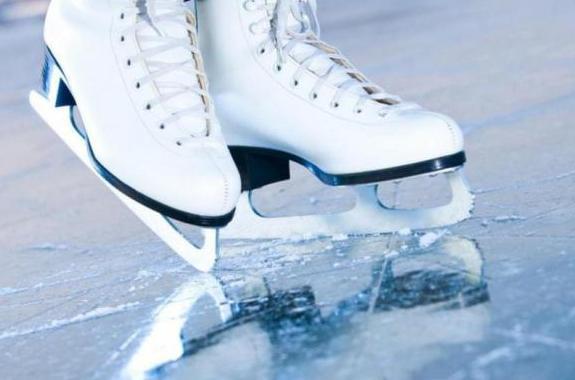 Hodiny pre verejnosť na zimnom štadióne počas vianočných a zimných prázdninTešíme sa na Vás na klzisku v Xawax Aréne                            Dátum    –    deňVoľné korčuľovanie         hodiny:  od - doVerejné korčuľovanie              hodiny:  od - do    23. 12. 2016          piatok09:00  -  11:00 18:00  -  19:30      24. 12. 2016          sobotaz  a  t  v  o  r  e  n  éz  a  t  v  o  r  e  n  é    25. 12. 2016          nedeľaz  a  t  v  o  r  e  n  éz  a  t  v  o  r  e  n  é    26. 12. 2016          pondelokMedzinárodný hokejový turnaj - mládežMedzinárodný hokejový turnaj - mládež    27. 12. 2016          utorokMedzinárodný hokejový turnaj18:00  -  19:30    28. 12. 2016          streda09:00  -  11:0014:00  -  15:30    29. 12. 2016          štvrtok09:00  -  11:0014:00  -  15:30    30. 12. 2016          piatok09:00  -  11:0018:00  -  19:30    31. 12. 2016          sobotaz     a     t     v     o     r     e     n     éz     a     t     v     o     r     e     n     é    01. 01. 2017          nedeľaz  a  t  v  o  r  e  n  é14:30  -  16:00     18:00  - 19:30    02. 01. 2017          pondelok09:00  -  11:00z  a  t  v  o  r  e  n  é    03. 01. 2017          utorok09:00  -  11:0016:45  -  18:15    04. 01. 2017          streda09:00  -  11:0014:00  -  15:30    05. 01. 2017          štvrtok09:00  -  11:0014:00  -  15:30    06. 01. 2017          piatokTurnaj o pohár primátora18:00  -  19:30    07. 01. 2017          sobotaz  a  t  v  o  r  e  n  é           z  a  t  v  o  r  e  n  é    08. 01. 2017          nedeľaz  a  t  v  o  r  e  n  é14:30  -  16:00    18:00  -  19:30